Name und Anschrift des Praxisbetriebes..................................................................................................................................................................................................................Tel.Nr.: …………………………………………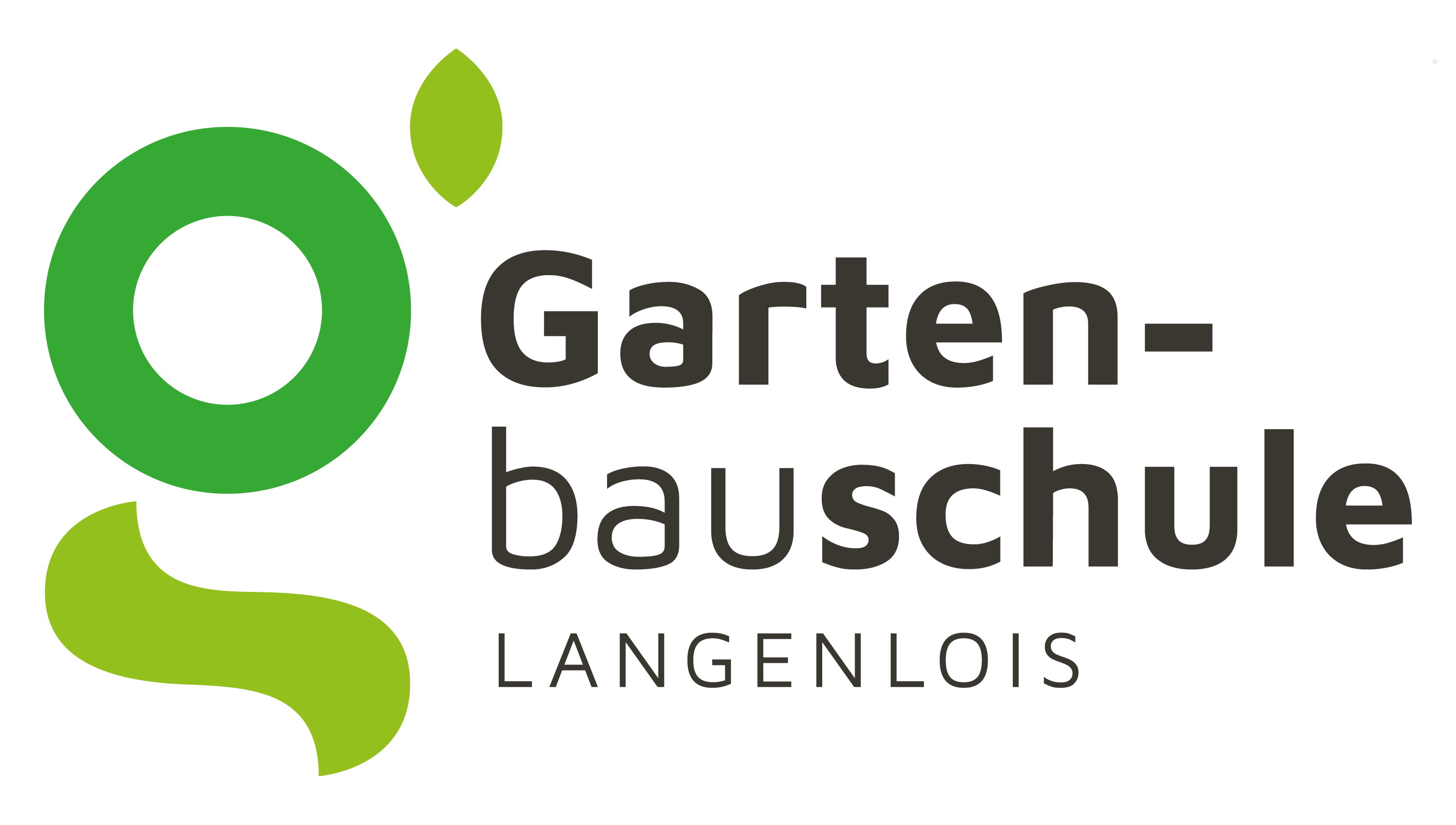 An die Gartenbauschule LangenloisGartenbau-FachschuleAm Rosenhügel 15LANGENLOISBEURTEILUNGSBLATTIch bestätige, dass Herr / Frau ..............................................................................................................., SchülerIn des 3. Jahrganges der Gartenbau-Fachschule Langenlois, in der Zeit von  .........................................  bis .........................................  im oben angeführten Betrieb als SchülerpraktikantIn  (mit Ausbildungsvereinbarung) tätig war.Er / Sie wurde in folgenden Bereichen eingesetzt: (Zutreffendes bitte ankreuzen)	O Baumschule	O Friedhofsgärtnerei	O Gemüsebau	O Landschaftsgärtnerei	O Zierpflanzenbau	O Blumenbinderei	O mit Endverkaufsbetrieb	O HandelsbetriebBeurteilung:                                                          ausge-         gut       zufrieden-   mangel-                                                                                      zeichnet                  stellend       haft                                                                                                            (Zutreffendes bitte ankreuzen)      Pünktlichkeit:	 O	O	O	O	Ordnung und Sorgfalt:  	 O	O	O	OAuffassung: 	 O	O	O	OUmsicht und Selbständigkeit:	 O	O	O	O Arbeitstempo:	 O	O	O	OFleiß:	 O	O	O	OVerantwortungsbewußtsein:	 O	O	O	OKontaktfähigkeit zu den Kunden:	 O	O	O	OTeamfähigkeit:	 O	O	O	OErgänzende Bemerkungen (z.B. Gemeinschaftssinn, besondere Fähigkeiten oder Schwächen, etc.): ..................................................................................................................................................................................................................................................................................................................................................................................................................................................................................................................................................................................................................                                            Firmenmäßige Zeichnung und Unterschrift des Beurteilers